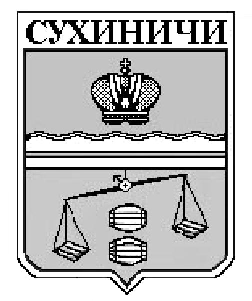 Администрация сельского поселения«Село Шлиппово»Сухиничский район Калужская областьПОСТАНОВЛЕНИЕот     16 мая 2018 года                                                                                            № 20Об утверждении административного регламента предоставления муниципальной услуги по присвоению, изменению и аннулированию адресов на территории сельского поселения «Село Шлиппово»	  Руководствуясь Федеральным законом от 27.07.2010 N 210-ФЗ "Об организации предоставления государственных и муниципальных услуг", постановлением Правительства РФ от 19.11.2014 N 1221 "Об утверждении Правил присвоения, изменения и аннулирования адресов", администрация сельского поселения «Село Шлиппово», ПОСТАНОВЛЯЕТ:     1.Утвердить административный регламент предоставления муниципальной услуги по присвоению, изменению и аннулированию адресов на территории СП «Село Шлиппово» (прилагается).    2. Настоящее Постановление вступает в силу после официального обнародования и подлежит размещению в сети Интернет на сайте администрации сельского поселения «Село Шлиппово».    3. Контроль за исполнением данного Постановления оставляю за собой.Глава администрации сельского поселения«Село Шлиппово»                                                                       А.И.МакаркинПриложение к постановлению администрации СП «Село Шлиппово»от 16.05.2018 г  № 20Административный регламентпредоставления муниципальной услуги по присвоению,изменению и аннулированиюадресов на территории сельского поселения «Село Шлиппово»1. Общие положения1.1. Административный регламент предоставления муниципальной услуги по присвоению, изменению и аннулированию адресов на территории СП «Село Шлиппово» (далее по тексту - муниципальная услуга) определяет порядок, сроки и последовательность административных процедур при осуществлении услуги.1.2. Заявителями при предоставлении муниципальной услуги являются физические или юридические лица, обратившиеся с заявлением о присвоении, изменении и аннулировании адреса на территории СП «Село Шлиппово», либо их уполномоченные представители.Заявление на предоставление муниципальной услуги подается собственником объекта адресации по собственной инициативе либо лицом, обладающим одним из следующих вещных прав на объект адресации:- право хозяйственного ведения;- право оперативного управления;- право пожизненно наследуемого владения;- право постоянного (бессрочного) пользования.Аннулирование адресов объектов адресации осуществляется на основании информации ФГБУ "ФКП Росреестра" по Калужской области о снятии с кадастрового учета объекта недвижимости, а также об отказе в осуществлении кадастрового учета объекта недвижимости, предоставляемой в порядке межведомственного электронного взаимодействия при ведении государственного адресного реестра.Изменение адресов объектов адресации осуществляется на основании принятых решений о присвоении адресообразующим элементам наименований, об изменении и аннулировании их наименований.1.3. Присвоение объекту адресации адреса осуществляется:1) в отношении земельных участков в случаях:- подготовки документации по планировке территории в отношении застроенной и подлежащей застройке территории в соответствии с Градостроительным кодексом Российской Федерации;- выполнения в отношении земельного участка в соответствии с требованиями, установленными Федеральным законом от 24.07.2007 N 221-ФЗ "О государственном кадастре недвижимости" (далее - Федеральный закон "О государственном кадастре недвижимости"), работ, в результате которых обеспечивается подготовка документов, содержащих необходимые для осуществления государственного кадастрового учета сведения о таких земельном участке, при постановке земельного участка на государственный кадастровый учет;2) в отношении зданий, сооружений и объектов незавершенного строительства в случаях:- выдачи (получения) разрешения на строительство здания или сооружения;- выполнения в отношении здания, сооружения и объекта незавершенного строительства в соответствии с требованиями, установленными Федеральным законом "О государственном кадастре недвижимости", работ, в результате которых обеспечивается подготовка документов, содержащих необходимые для осуществления государственного кадастрового учета сведения о таком здании, сооружении и объекте незавершенного строительства, при постановке здания, сооружения и объекта незавершенного строительства на государственный кадастровый учет (в случае если в соответствии с Градостроительным кодексом Российской Федерации для строительства или реконструкции здания, сооружения и объекта незавершенного строительства получение разрешения на строительство не требуется);3) в отношении помещений в случаях:- подготовки и оформления в установленном Жилищным кодексом Российской Федерации порядке проекта переустройства и (или) перепланировки помещения в целях перевода жилого помещения в нежилое помещение или нежилого помещения в жилое помещение;- подготовки и оформления в отношении помещения, в том числе образуемого в результате преобразования другого помещения (помещений) в соответствии с положениями, предусмотренными Федеральным законом "О государственном кадастре недвижимости", документов, содержащих необходимые для осуществления государственного кадастрового учета сведения о таком помещении.1.4. Информирование о предоставлении муниципальной услуги осуществляется непосредственно в администрации СП «Село Шлиппово» (далее - администрация):- при обращении заявителей по телефонам;- при личном или письменном обращении заявителей.1.5. Сведения о местонахождении, контактных телефонах, режиме работы органа предоставления услуги: Калужская область, Сухиничский район с.Шлиппово д.68Почтовый адрес для направления документов и обращений:249280  Калужская область Сухиничский район с.Шлиппово д. 68.Администрация сельского поселения  «Село Шлиппово»Контактные телефоны: (48451)54717 Адрес официального сайта администрации в сети Интернет: www.admshlippowo.ruАдрес электронной почты: admshlippowo@yandex.ruРежим работы администрации:1.6. При ответах на телефонные звонки и устные обращения заявителей сотрудники органа предоставления услуги (далее - сотрудники) подробно, в вежливой форме информируют заявителей о предоставлении муниципальной услуги. Письменное информирование осуществляется путем направления письменного ответа почтовым отправлением по адресу, указанному в обращении, либо лично в руки заявителя.1.7. Информационный стенд о предоставлении муниципальной услуги размещается в фойе администрации СП «Село Шлиппово».2. Стандарт предоставления муниципальной услуги2.1.Наименование муниципальной услугиМуниципальная услуга по присвоению, изменению и аннулированию адресов на территории СП «Село Шлиппово».2.2.Наименование органа, предоставляющего муниципальную услугуПредоставление муниципальной услуги осуществляется администрацией СП «Село Шлиппово»  (далее - орган предоставления услуги).При предоставлении муниципальной услуги администрация СП «Село Шлиппово» не вправе требовать от заявителя:- представления документов и информации или осуществления действий, предоставление или осуществление которых не предусмотрено нормативными правовыми актами, указанными в пункте 2.5 Административного регламента;- осуществления действий, в том числе согласований, необходимых для получения муниципальной услуги и связанных с обращением в иные органы и организации, за исключением получения услуг и получения документов и информации, предоставляемых в результате предоставления таких услуг, включенных в Перечень услуг, которые являются необходимыми и обязательными для предоставления муниципальных услуг.2.3.Результат предоставления муниципальной услуги2.3. Конечным результатом предоставления муниципальной услуги является выдача постановления о присвоении адреса объекту адресации или аннулировании его адреса либо  решения об отказе в присвоении объекту адресации адреса или аннулировании его адреса. 2.4.Срок предоставления муниципальной услугиРешение о присвоении объекту адресации адреса или аннулировании его адреса, а также решение об отказе в таком присвоении или аннулировании принимаются в срок не более чем 12 рабочих дней со дня поступления заявления.2.5.Перечень нормативных правовых актов, регулирующих отношения, возникающие в связи с предоставлением муниципальной услуги Предоставление муниципальной услуги осуществляется в соответствии со следующими нормативными правовыми актами:- Конституцией Российской Федерации;- Жилищным кодексом Российской Федерации;- Градостроительным кодексом Российской Федерации;- Земельным кодексом Российской Федерации;- Федеральным законом от 06.10.2003 N 131-ФЗ "Об общих принципах организации местного самоуправления в Российской Федерации";- постановлением Правительства РФ от 19.11.2014 N 1221 "Об утверждении Правил присвоения, изменения и аннулирования адресов";- Федеральным законом от 27.07.2010 N 210-ФЗ "Об организации предоставления государственных и муниципальных услуг";- Федеральным законом от 28.12.2013 N 443-ФЗ "О федеральной информационной адресной системе и о внесении изменений в Федеральный закон "Об общих принципах организации местного самоуправления в Российской Федерации";- Федеральным законом от 24.07.2007 N 221-ФЗ "О государственном кадастре недвижимости";- приказом Минфина России от 05.11.2015 N 171н "Об утверждении Перечня элементов планировочной структуры, элементов улично-дорожной сети, элементов объектов адресации, типов зданий (сооружений), помещений, используемых в качестве реквизитов адреса, и Правил сокращенного наименования адресообразующих элементов";- приказом Минфина России от 11.12.2014 N 146н "Об утверждении форм заявления о присвоении объекту адресации адреса или аннулировании его адреса, решения об отказе в присвоении объекту адресации адреса или аннулировании его адреса".2.6.Исчерпывающий перечень документов, необходимых в соответствии с нормативными правовыми актами для предоставления муниципальной услуги Перечень документов, необходимых для предоставления муниципальной услуги.2.6.1. Документы, которые заявитель представляет самостоятельно:- заявление по форме, утвержденной приказом Министерства финансов Российской Федерации от 11.12.2014 N 146н.В случае образования 2-х или более объектов адресации в результате преобразования существующего объекта или объектов адресации представляется одно заявление на все одновременно образуемые объекты адресации;- документ, удостоверяющий личность заявителя или представителя заявителя;- копия документа, удостоверяющего полномочия представителя физического или юридического лица (в случае если с заявлением обращается представитель заявителя);- решение общего собрания собственников помещений в многоквартирном доме (в случае обращения представителя собственников помещений в многоквартирном доме);- решение общего собрания членов некоммерческого объединения (в случае обращения представителя членов садоводческого, огороднического и (или) дачного некоммерческого объединения граждан).2.6.2. Документы, получаемые уполномоченным специалистом с использованием системы межведомственного электронного взаимодействия:1) в Управлении Федеральной службы государственной регистрации, кадастра и картографии по Калужской области и (или) в ФГБУ "ФКП Росреестра" по Калужской области:- выписка из Единого государственного реестра прав на недвижимое имущество и сделок с ним о правах на объект (объекты адресации);- кадастровые паспорта объектов недвижимости, следствием преобразования которых является образование одного и более объекта адресации (в случае преобразования объектов недвижимости с образованием одного и более новых объектов адресации);- кадастровый паспорт объекта адресации (в случае присвоения адреса объекту адресации, поставленному на кадастровый учет);- кадастровая выписка об объекте недвижимости, который снят с учета (в случае аннулирования адреса объекта адресации);- уведомление об отсутствии в государственном кадастре недвижимости запрашиваемых сведений по объекту адресации (в случае аннулирования адреса объекта адресации);2) в Федеральной налоговой службе России:- сведения о государственной регистрации юридического лица - выписка из ЕГРЮЛ (в случае если заявитель является юридическим лицом).В случае если документы, указанные в подпункте 2.7.2 пункта 2.7 раздела 2 настоящего Административного регламента, представлены заявителем по собственной инициативе, направление межведомственных запросов не производится.2.6.3. Документы, которые находятся в распоряжении администрации СП «Село Шлиппово»:- копия разрешения на строительство и (или) разрешения на ввод объекта в эксплуатацию (при присвоении адреса строящимся объектам адресации);- постановление о переводе жилого помещения в нежилое, нежилого помещения в жилое (в случае присвоения помещению адреса, изменения и аннулирования такого адреса вследствие его перевода из жилого помещения в нежилое помещение или нежилого помещения в жилое помещение);- акт приемки завершенного перевода жилого помещения в нежилое помещение, нежилого помещения в жилое помещение (в случае преобразования объектов недвижимости (помещений) с образованием одного и более новых объектов адресации);- схема расположения объекта адресации на кадастровом плане или кадастровой карте соответствующей территории (в случае присвоения земельному участку адреса).2.7.Исчерпывающий перечень оснований для отказа в приеме документов, необходимых для предоставления муниципальной услуги.    Перечень оснований для отказа в приеме документов, необходимых для предоставления муниципальной услуги:- отсутствие документа, удостоверяющего личность заявителя или его уполномоченного представителя (при обращении на личном приеме);- отсутствие документа, подтверждающего полномочия представителя;- представление документов, имеющих подчистки, приписки, исправления, не позволяющие однозначно истолковать их содержание.2.8.Исчерпывающий перечень оснований для отказав предоставлении муниципальной услугиОтказ в предоставлении муниципальной услуги допускается в случаях:- с заявлением о присвоении объекту адресации адреса обратилось лицо, не указанное в пункте 1.2 Административного регламента;- ответ на межведомственный запрос свидетельствует об отсутствии документа и (или) информации, необходимых для присвоения объекту адресации адреса или аннулирования его адреса, и соответствующий документ не был представлен заявителем (представителем заявителя) по собственной инициативе;- документы, обязанность по представлению которых для присвоения объекту адресации адреса или аннулирования его адреса возложена на заявителя (представителя заявителя), выданы с нарушением порядка, установленного законодательством Российской Федерации;- указанный в заявлении объект не является объектом адресации, указанным в пункте 1.3 Административного регламента;- отсутствуют случаи присвоения адреса объекту адресации, указанные в пункте 1.3 Административного регламента;- отсутствует возможность при присвоении адресов зданиям, сооружениям и объектам незавершенного строительства присвоить соответствующие адреса земельным участкам, в границах которых расположены соответствующие здания, сооружения и объекты незавершенного строительства;- отсутствует возможность одновременного присвоения адреса зданию или сооружению и расположенному в таком здании или сооружении помещению в случае, если зданию или сооружению адрес не присвоен;- отсутствует возможность одновременного присвоения адреса многоквартирному дому и всем расположенным в нем помещениям;- отсутствуют случаи и условия для присвоения объекту адресации адреса или аннулирования его адреса, указанные в пункте 1.2 Административного регламента.2.9. Размер платы, взимаемой с заявителя при предоставлениимуниципальной услугиМуниципальная услуга предоставляется бесплатно.2.10. Максимальный срок ожидания в очереди при подаче запросао предоставлении муниципальной услуги и при получениирезультата предоставления муниципальной услугиСрок ожидания в очереди при подаче запроса о предоставлении муниципальной услуги и при получении результата предоставления муниципальной услуги не должен превышать 15 (пятнадцати) минут.2.11. Срок регистрации запроса заявителя о предоставлениимуниципальной услуги.Заявление и приложенные к нему документы подлежат регистрации в течение 1 рабочего дня с момента поступления заявления.В случае поступления заявления в день, предшествующий праздничным или выходным дням, регистрация их может производиться в рабочий день, следующий за праздничными или выходными днями.2.12.Требования к помещениям, в которых предоставляется муниципальная услуга, к месту ожидания, местам для заполнения запросов о предоставлении муниципальной услуги, информационным стендам      2.12.1. Помещение, в котором предоставляется муниципальная услуга, должно обеспечивать:- комфортное расположение гражданина и должностного лица;- возможность и удобство оформления гражданами заявлений;- телефонную связь;- возможность копирования документов;- доступ к нормативным правовым актам, регулирующим предоставление муниципальной услуги;- наличие письменных принадлежностей и бумаги формата А4;- доступность для инвалидов.2.12.2. Для ожидания гражданами приема и заполнения необходимых для предоставления муниципальной услуги документов отводятся места, оборудованные стульями, столами, обеспеченными письменными и канцелярскими принадлежностями.В местах ожидания предоставления муниципальной услуги предусматривается оборудование доступных мест общественного пользования (туалетов).2.12.3. На информационных стендах должна содержаться следующая информация о предоставлении муниципальной услуги:- режим работы;- график личного приема граждан;- фамилии, имена, отчества и должности лиц администрации, осуществляющих прием и устное информирование граждан;- адрес официального сайта;- порядок номер телефона, факса, адрес электронной почты.2.12.5. При исполнении муниципальной услуги гарантируется обеспечение прав инвалидов в соответствии с действующим законодательством.При наличии конструктивных особенностей здания (помещения), ограничивающих инвалидам условия самостоятельного входа в данное помещение, вход в помещение оборудуется в доступном месте электрическим звонком для вызова специалиста администрации.В случае если существующие помещения администрации, в которых предоставляются услуги, невозможно полностью приспособить с учетом потребностей инвалидов, администрация исходя из характера предоставляемой услуги и при наличии возможности должна обеспечить предоставление услуги по месту жительства инвалида или в дистанционном режиме.Администрация СП «Село Шлиппово» обеспечивает инвалидам:- сопровождение инвалидов, имеющих стойкие расстройства функции зрения и самостоятельного передвижения, оказание им помощи в преодолении барьеров, мешающих получению ими услуг наравне с другими лицами;- допуск сурдопереводчика и тифлосурдопереводчика;- допуск собаки-проводника в здание (помещения) администрации при наличии документа, подтверждающего специальное обучение собаки;- условия для парковки автотранспорта.2.13. Показатели доступности и качества муниципальных услуг.Главным критерием качества оказания муниципальной услуги является удовлетворенность заявителей.Вторичные критерии: доступность услуг и доступность информации о муниципальной услуге.Показателями доступности и качества муниципальной услуги также являются:- соблюдение сроков предоставления услуги;- отсутствие обоснованных жалоб со стороны заявителей.2.14. Особенности предоставления муниципальной услуги в многофункциональном центре предоставления государственных и муниципальных услуг и особенности предоставления муниципальной услуги в электронной форме.2.14.1. Многофункциональные центры (МФЦ) участвуют в предоставлении государственных и муниципальных услуг.Возможность подачи через МФЦ заявления для получения муниципальной или муниципальной услуги обеспечивается только при личном обращении заявителя или его законного представителя. В МФЦ может осуществляться либо только прием документов, либо прием документов и выдача результатов услуги.Предоставление муниципальной услуги в МФЦ осуществляется по принципу "одного окна", в соответствии с которым предоставление муниципальной услуги осуществляется после однократного обращения заявителя с соответствующим заявлением.Многофункциональный центр не вправе требовать от заявителя или его представителя представления документов, не установленных административным регламентом.В случае подачи заявления через МФЦ непосредственное предоставление услуги осуществляется впоследствии администрацией СП «Село Шлиппово».Порядок взаимодействия МФЦ и администрации СП «Село Шлиппово», предоставляющего услугу, в части принятия документов, формирования пакета документов и его передачи на уровень исполнителя определяется соглашением взаимодействующих сторон и осуществляется без участия заявителя.2.14.2. При предоставлении муниципальной услуги в электронной форме обеспечиваются:подача гражданином заявления и иных документов, необходимых для получения услуги, прием такого заявления и документов администрацией СП «Село Шлиппово» с использованием информационно-технологической и коммуникационной инфраструктуры, в том числе единого портала;предоставление в установленном порядке заявителям информации о ходе предоставления муниципальной услуги.Заявителям обеспечивается возможность копирования форм запросов или иных документов, необходимых для получения муниципальной услуги, на официальных сайтах органов власти Калужской области, в муниципальной информационной системе Калужской области "Реестр государственных услуг Калужской области", на портале государственных и муниципальных услуг Калужской области.В случае подачи заявления в форме электронного документа с использованием единого портала заявитель использует простую электронную подпись.3. Состав, последовательность и сроки выполнения административных процедур, требования к порядкуих выполнения, в том числе особенности выполненияадминистративных процедур в электронной форме3.1.Исчерпывающий перечень административных процедурПредоставление муниципальной услуги включает в себя следующие административные процедуры:- прием, первичная проверка документов, регистрация и направление заявления о предоставлении муниципальной услуги специалисту администрации СП «Село Шлиппово»  (далее - специалист);- рассмотрение заявления о предоставлении муниципальной услуги с направлением соответствующих запросов в рамках межведомственного информационного взаимодействия, а также запросов в иные органы и организации, подготовка постановления о присвоении объекту адресации адреса или аннулировании его адреса либо решения об отказе в предоставлении муниципальной услуги;- выдача постановления о присвоении объекту адресации адреса или аннулировании его адреса (решения об отказе в предоставлении муниципальной услуги) заявителю.3.2. Описание административных процедур.3.2.1. Прием, первичная проверка документов, регистрация и направление заявления о предоставлении муниципальной услуги специалисту.Основанием для начала предоставления муниципальной услуги является поступление в администрацию письменного заявления о предоставлении муниципальной услуги.Специалист, ответственный за выполнение административной процедуры:- проверяет оформление заявления на предмет полноты указываемых сведений о заявителе;- проверяет наличие документа, удостоверяющего полномочия представителя.При наличии оснований, предусмотренных п. 2.7 настоящего Регламента, специалист ставит на заявлении отметку об отказе в приеме документов с обязательным указанием причины отказа, заверяет указанную отметку своей подписью и возвращает заявителю заявление с приложенными к нему документами.В случае отсутствия оснований отказа в приеме документов, указанных в п. 2.7 настоящего Регламента, специалист:- заверяет копии документов на основании представленных оригиналов;- осуществляет регистрацию заявления в соответствии с инструкцией по делопроизводству.После регистрации заявление направляется Главе администрации для рассмотрения и визирования.Завизированное заявление направляется для исполнения специалисту, осуществляющему подготовку проекта постановления о присвоении объекту адресации адреса или аннулировании его адреса либо решения об отказе в предоставлении муниципальной услуги.Результатом административной процедуры является направление специалисту заявления о предоставлении муниципальной услуги.Срок выполнения административной процедуры - не более двух рабочих дней.3.2.2. Основанием для начала административной процедуры является получение заявления.Специалист администрации осуществляет проверку заявления на наличие сведений, предусмотренных к заполнению в соответствии с образцом заявления, после чего:а) при установлении наличия основания для отказа в предоставлении муниципальной услуги, предусмотренного п. 2.8 регламента, подготавливает решение об отказе в предоставлении муниципальной услуги с указанием причин;б) при отсутствии основания для отказа в предоставлении муниципальной услуги, предусмотренного п. 2.8 регламента, направляет запросы в соответствующие органы и организации в электронной форме с использованием системы межведомственного электронного взаимодействия.В случае если указанные документы были представлены заявителем по собственной инициативе, направление запросов не производится.При присвоении объекту адресации адреса или аннулировании его адреса специалист администрации обязан:- определить возможность присвоения объекту адресации адреса или аннулирования его адреса;- провести осмотр местонахождения объекта адресации (при необходимости);- принять решение о присвоении объекту адресации адреса или его аннулировании в соответствии с требованиями к структуре адреса и порядком, которые установлены Правилами присвоения, изменения и аннулирования адресов, утвержденными постановлением Правительства РФ от 19.11.2014 N 1221, или об отказе в присвоении объекту адресации адреса или аннулировании его адреса.в) по результатам рассмотрения представленных документов (сведений, полученных через систему межведомственного электронного взаимодействия) в случаях отсутствия оснований для отказа осуществляет подготовку проекта постановления Администрации о присвоении, изменении, аннулировании адреса объекту адресации и согласовывает его для дальнейшего утверждения.г) по результатам рассмотрения представленных документов (сведений, полученных через систему межведомственного электронного взаимодействия) в случаях отсутствия документа и (или) информации, необходимых для присвоения объекту адресации адреса или аннулирования его адреса, осуществляет подготовку проекта решения об отказе в предоставлении муниципальной услуги.д) проект постановления о присвоении, изменении, аннулировании адреса объекту адресации, а также решение об отказе в предоставлении муниципальной услуги согласовываются должностными лицами администрации, подписываются главой администрации и направляются специалисту администрации для регистрации.Результатом административной процедуры является получение специалистом администрации утвержденного постановления о присвоении, изменении, аннулировании адреса объекту адресации либо решения об отказе в предоставлении муниципальной услуги.Срок выполнения административной процедуры - не более 8 рабочих дней.3.2.3. Регистрация постановления о присвоении, изменении, аннулировании адреса объекту адресации либо решения об отказе в предоставлении муниципальной услуги.Основанием для начала административной процедуры является получение специалистом  администрации утвержденного постановления о присвоении, изменении, аннулировании адреса объекту адресации либо решения об отказе в предоставлении муниципальной услуги.После получения утвержденного постановления о присвоении, изменении, аннулировании адреса объекту адресации либо решения об отказе в предоставлении муниципальной услуги специалист администрации осуществляет регистрацию постановления о присвоении, изменении, аннулировании адреса объекту адресации в журнале регистрации.После регистрации постановления о присвоении, изменении, аннулировании адреса объекту адресации специалист администрации передает зарегистрированное постановление о предоставлении муниципальной услуги.Срок выполнения административной процедуры - не более одного рабочего дня.3.2.4. Выдача результата предоставлению муниципальной услуги.Основанием для начала административной процедуры является личное обращение заявителя либо его представителя за результатом предоставления муниципальной услуги.Выдача комплекта документов и материалов по результатам предоставления муниципальной услуги осуществляется специалистом администрации заявителю при предъявлении документа, удостоверяющего личность.Заявитель делает отметку о получении постановления о присвоении, изменении, аннулировании адреса объекту адресации.Результат предоставления муниципальной услуги также может быть направлен в адрес заявителя посредством почтового отправления.Результатом административной процедуры является:- выдача постановления о присвоении объекту адресации адреса или аннулировании его адреса;- выдача заявителю решения об отказе в присвоении или аннулировании адреса объекта адресации, с указанием причины по основанием, предусмотренным настоящим регламентам.Срок выполнения административной процедуры - не более одного рабочего дня.4. Формы контроля за исполнением регламента4.1. Порядок осуществления текущего контроля за соблюдением и исполнением ответственными должностными лицами действующего законодательства Российской Федерации и положений регламента в ходе предоставления муниципальной услуги:4.1.1. Текущий контроль за соблюдением и исполнением действующего законодательства Российской Федерации и положений регламента в ходе предоставления муниципальной услуги осуществляется путем проведения проверок специалистов.4.1.2. Периодичность осуществления текущего контроля определяется главой администрации сельского поселения «Село Шлиппово».4.2. Порядок и периодичность осуществления плановых и внеплановых проверок полноты и качества предоставления муниципальной услуги, в том числе порядок и формы контроля за полнотой и качеством предоставления муниципальной услуги:4.2.1. Контроль за полнотой и качеством предоставления муниципальной услуги включает в себя проведение плановых (в соответствии с утвержденным графиком) и внеплановых проверок, проверки также проводятся по конкретным обращениям заявителей.Плановые и внеплановые проверки проводятся главой администрации СП «Село Шлиппово».4.2.2. По результатам проведенных проверок в случае выявления нарушения порядка предоставления муниципальной услуги, прав заявителей виновные лица привлекаются к ответственности в соответствии с действующим законодательством Российской Федерации и принимаются меры по устранению нарушений.4.3. Ответственность должностных лиц, муниципальных служащих за решения и действия (бездействие), принимаемые (осуществляемые) в ходе предоставления муниципальной услуги:4.3.1. Должностные лица, муниципальные служащие, участвующие в предоставлении муниципальной услуги, несут персональную ответственность за принятие решений и действия (бездействие) при предоставлении муниципальной услуги.4.3.2. Персональная ответственность устанавливается в должностных инструкциях в соответствии с требованиями действующего законодательства Российской Федерации.4.4. Положения, характеризующие требования к порядку и формам контроля за предоставлением муниципальной услуги, в том числе со стороны граждан, их объединений и организаций:порядок и формы контроля за предоставлением муниципальной услуги должны отвечать требованиям непрерывности и действенности (эффективности).5. Досудебное (внесудебное) обжалование заявителем решенийи действий (бездействия) отдела, его должностных лиц либомуниципальных служащих5.1. Информация для заявителей об их праве на досудебное (внесудебное) обжалование действий (бездействия) и решений, принятых (осуществляемых) в ходе предоставления муниципальной услуги.     Заявители имеют право на обжалование действий (бездействия) и решений, осуществляемых (принятых) должностными лицами в ходе предоставления муниципальной услуги, а также на решения и действия (бездействие) многофункционального центра, работников многофункционального центра, в досудебном (внесудебном) порядке.5.2. Предмет досудебного (внесудебного) обжалования.Заявитель может обратиться с жалобой в том числе в следующих случаях:1) нарушение срока регистрации запроса заявителя о предоставлении муниципальной услуги;2) нарушение срока предоставления муниципальной услуги;3) требование у заявителя документов, не предусмотренных нормативными правовыми актами Российской Федерации, нормативными правовыми актами Калужской области для предоставления муниципальной услуги;4) отказ в приеме документов, представление которых предусмотрено нормативными правовыми актами Российской Федерации, нормативными правовыми актами Калужской области для предоставления муниципальной услуги, у заявителя;5) отказ в предоставлении муниципальной услуги, если основания отказа не предусмотрены федеральными законами и принятыми в соответствии с ними иными нормативными правовыми актами Российской Федерации, нормативными правовыми актами Калужской области;6) затребование с заявителя при предоставлении услуги платы, не предусмотренной нормативными правовыми актами Российской Федерации, нормативными правовыми актами Калужской области;7) отказ специалистов МФЦ, наделенного полномочиями по приему запроса заявителей о предоставлении муниципальной услуги,  специалистов администрации в исправлении допущенных опечаток и ошибок в выданных в результате предоставления муниципальной услуги документах либо нарушение установленного срока таких исправлений.5.3. Исчерпывающий перечень оснований для отказа в рассмотрении жалобы (претензии) либо приостановления ее рассмотрения.Ответ на жалобу не дается в следующих случаях:- если в письменном обращении не указаны фамилия гражданина, направившего обращение, и почтовый адрес, по которому должен быть направлен ответ, ответ на обращение не дается. Если в указанном обращении содержатся сведения о подготавливаемом, совершаемом или совершенном противоправном деянии, а также о лице, его подготавливающем, совершающем или совершившем, обращение подлежит направлению в Государственный орган в соответствии с его компетенцией;- если в жалобе (претензии) обжалуется судебное решение. В течение семи дней со дня регистрации жалоба (претензия) возвращается направившему ее гражданину с разъяснением порядка обжалования данного судебного решения;- если в письменном обращении содержатся нецензурные либо оскорбительные выражения, угрозы жизни, здоровью и имуществу должностного лица, а также членов его семьи. Специалисты администрации и специалисты МФЦ, наделенного полномочиями по приему запроса заявителей о предоставлении муниципальной услуги, вправе оставить обращение без ответа по существу поставленных в нем вопросов и сообщить гражданину, направившему обращение, о недопустимости злоупотребления правом;- если текст письменного обращения не поддается прочтению. Ответ на обращение не дается, и оно не подлежит направлению на рассмотрение в Государственный орган, орган местного самоуправления или должностному лицу в соответствии с их компетенцией, о чем в течение семи дней со дня регистрации обращения сообщается гражданину, направившему обращение, если его фамилия и почтовый адрес поддаются прочтению;- в случае, если в письменном обращении гражданина содержится вопрос, на который ему многократно давались письменные ответы по существу в связи с ранее направляемыми обращениями, и при этом в обращении не приводятся новые доводы или обстоятельства. Руководитель Государственного органа или органа местного самоуправления, должностное лицо либо уполномоченное на то лицо вправе принять решение о безосновательности очередного обращения и прекращении переписки с гражданином по данному вопросу при условии, что указанное обращение и ранее направляемые обращения направлялись в один и тот же Государственный орган, орган местного самоуправления или одному и тому же должностному лицу. О данном решении уведомляется гражданин, направивший обращение;- если ответ по существу поставленного в обращении вопроса не может быть дан без разглашения сведений, составляющих муниципальную или иную охраняемую федеральным законом тайну. Гражданину, направившему обращение, сообщается о невозможности дать ответ по существу поставленного в нем вопроса в связи с недопустимостью разглашения указанных сведений;- если причины, по которым ответ по существу поставленных в обращении вопросов не мог быть дан, в последующем были устранены. Гражданин вправе вновь направить обращение в соответствующий Государственный орган, орган местного самоуправления или соответствующему должностному лицу.5.4. Основания для начала процедуры досудебного (внесудебного) обжалования.5.4.1. Основанием для начала досудебного (внесудебного) обжалования является письменное обращение (жалоба) заявителей в орган местного самоуправления.Под жалобой понимается письменное требование заявителя или его законного представителя о восстановлении или защите нарушенных прав или законных интересов заявителя органом, предоставляющим муниципальную услугу, органом, предоставляющим муниципальную услугу, многофункциональным центром, должностным лицом органа, предоставляющего муниципальную услугу, органа, предоставляющего муниципальную услугу, или многофункционального центра либо государственным или муниципальным служащим при получении данным заявителем муниципальной или муниципальной услуги.Жалоба подается в письменной форме на бумажном носителе, в электронной форме в администрацию сельского поселения «Село Шлиппово»Жалоба может быть направлена по почте, через МФЦ, с использованием информационно-телекоммуникационной сети Интернет, официального сайта администрации СП, единого портала государственных и муниципальных услуг либо регионального портала государственных и муниципальных услуг, а также может быть принята при личном приеме заявителя.Жалобы на решения, принятые главой администрации, его действия (бездействие), рассматриваются непосредственно главой администрации СП «Село Шлиппово».Жалобы на решения, действия (бездействие) муниципальных служащих рассматриваются главой администрации СП «Село Шлиппово».       Жалобы на решения и действия (бездействие) работника многофункционального центра подаются руководителю этого многофункционального центра. Жалобы на решения и действия (бездействие) многофункционального центра подаются учредителю многофункционального центра или должностному лицу, уполномоченному нормативным правовым актом субъекта Российской Федерации. Жалобы на решения и действия (бездействие) работников организаций, предусмотренных частью 1.1 статьи 16 Федерального закона от 27.07.2010 № 210-ФЗ «Об организации предоставления государственных и муниципальных услуг», подаются руководителям этих организаций.     Жалоба на решения и действия (бездействие) многофункционального центра, работника многофункционального центра может быть направлена по почте, с использованием информационно-телекоммуникационной сети "Интернет", официального сайта многофункционального центра, единого портала государственных и муниципальных услуг либо регионального портала государственных и муниципальных услуг, а также может быть принята при личном приеме заявителя. Жалоба на решения и действия (бездействие) организаций, предусмотренных частью 1.1 статьи 16 Федерального закона от 27.07.2010 № 210-ФЗ «Об организации предоставления государственных и муниципальных услуг», а также их работников может быть направлена по почте, с использованием информационно-телекоммуникационной сети "Интернет", официальных сайтов этих организаций, единого портала государственных и муниципальных услуг либо регионального портала государственных и муниципальных услуг, а также может быть принята при личном приеме заявителя.5.4.2 Жалоба должна содержать:1) наименование органа, предоставляющего муниципальную (муниципальную) услугу, должностного лица органа, предоставляющего муниципальную (муниципальную) услугу, либо муниципального служащего, многофункционального центра, его руководителя и (или) работника, организаций, предусмотренных частью 1.1 статьи 16 Федерального закона от 27.07.2010 № 210-ФЗ «Об организации предоставления государственных и муниципальных услуг», их руководителей и (или) работников решения и действия (бездействие) которых обжалуются;2) фамилию, имя, отчество (последнее - при наличии), сведения о месте жительства заявителя - физического лица либо наименование, сведения о месте нахождения заявителя - юридического лица, а также номер (номера) контактного телефона, адрес (адреса) электронной почты (при наличии) и почтовый адрес, по которым должен быть направлен ответ заявителю;3) сведения об обжалуемых решениях и действиях (бездействии) органа, предоставляющего муниципальную услугу, должностного лица органа, предоставляющего муниципальную (муниципальную) услугу, либо муниципального служащего;      4) доводы, на основании которых заявитель не согласен с решением и действием (бездействием) органа, предоставляющего муниципальную (муниципальную) услугу, должностного лица органа, предоставляющего муниципальную (муниципальную) услугу, либо муниципального служащего, многофункционального центра, работника многофункционального центра, организаций, предусмотренных частью 1.1 статьи 16 Федерального закона от 27.07.2010 № 210-ФЗ «Об организации предоставления государственных и муниципальных услуг», их работников.Заявителем могут быть представлены документы (при наличии), подтверждающие доводы заявителя, либо их копии;5) личную подпись и дату составления жалобы.5.5. Права заявителей на получение информации и документов, необходимых для обоснования и рассмотрения жалобы (претензии).Должностные лица администрации обязаны предоставить заявителю возможность ознакомления с документами и материалами, непосредственно затрагивающими его права и свободы, если не имеется установленных федеральным законодательством ограничений на информацию, содержащуюся в этих документах, материалах.При этом документы, ранее поданные заявителями в администрацию, выдаются по их просьбе в виде выписок или копий.5.6. Органы муниципальной власти и должностные лица, которым может быть адресована жалоба (претензия) заявителя в досудебном (внесудебном) порядке.Заявитель может сообщить о нарушении своих прав и законных интересов, обратившись с жалобой (претензией) на действия либо решения:- специалиста администрации - к главе администрации СП «Село Шлиппово»;- специалиста многофункционального центра- к руководителю многофункционального центра.5.7. Сроки рассмотрения жалобы (претензии).Жалоба рассматривается:1) в течение 15 рабочих дней с момента регистрации жалобы;2) в течение 5 рабочих дней с момента регистрации в случае отказа структурного подразделения или должностного лица и (или) муниципального служащего, предоставляющего услугу, в принятии документов у заявителя или исправлении допущенной ошибки (опечатки), а также нарушения сроков исправления допущенной ошибки (опечатки).5.8. Результат досудебного (внесудебного) обжалования применительно к каждой процедуре либо инстанции обжалования.По результатам рассмотрения жалобы принимается одно из следующих решений:1) жалоба удовлетворяется, в том числе в форме отмены принятого решения, исправления допущенных органом, предоставляющим муниципальную (муниципальную) услугу, опечаток и ошибок в выданных в результате предоставления муниципальной услуги документах, возврата заявителю денежных средств, взимание которых не предусмотрено нормативными правовыми актами Российской Федерации, нормативными правовыми актами Калужской области, муниципальными правовыми актами, а также в иных формах;2) в удовлетворении жалобы отказывается.Не позднее дня, следующего за днем принятия решения, указанного в пункте 5.8 настоящего Регламента, заявителю в письменной форме и по желанию заявителя в электронной форме направляется мотивированный ответ о результатах рассмотрения жалобы.       5.9. В случае установления в ходе или по результатам рассмотрения жалобы признаков состава административного правонарушения или преступления Глава сельского поселения «Село Шлиппово», работник, наделенные полномочиями по рассмотрению жалоб, незамедлительно направляют имеющиеся материалы в органы прокуратуры.5.10. Положения раздела 5 регламента не распространяются на отношения, регулируемые Федеральным законом от 02.05.2006 N 59-ФЗ "О порядке рассмотрения обращений граждан Российской Федерации".Приложениек Административному регламентупредоставления муниципальной услугипо присвоению, изменению и аннулированию адресовБЛОК-СХЕМАПРЕДОСТАВЛЕНИЯ МУНИЦИПАЛЬНОЙ УСЛУГИ ПОВЫДАЧЕ ПОСТАНОВЛЕНИЯ ПО ПРИСВОЕНИЮ, ИЗМЕНЕНИЮ И АННУЛИРОВАНИЮ АДРЕСОВ ┌─────────────────────────────────────────────────────────────────────────┐│         Подача заявления о предоставлении муниципальной услуги          │└────────────────────┬──────────────────────────────────────┬─────────────┘                    \/                                     \/┌───────────────────────────────────────────┐  ┌──────────────────────────┐│      Прием и регистрация заявления о      │  │Отказ в приеме заявления о││    предоставлении муниципальной услуги    │  │      предоставлении      │└────────────────────┬──────────────────────┘  │   муниципальной услуги   │                    \/                         └──────────────────────────┘┌───────────────────────────────────────────┐│    Передача заявления о предоставлении    ││муниципальной услуги Главе администрации на││   рассмотрение и визирование, передача    ││заявления специалисту администрации                                   └────────────────────┬──────────────────────┘                    \/┌───────────────────────────────────────────┐│  Рассмотрение заявления о предоставлении  ││ муниципальной услуги специалистом                                                     │                 администрации             │└─────────┬───────────────────────┬─────────┘               │         \/                      \/                        \/┌────────────────────┐  ┌───────────────────┐  ┌──────────────────────────┐│Подготовка решения  │  │Направление запроса│  │        Подготовка        ││     об отказе в    │  │ в соответствующие │  │     постановления о      ││   предоставлении   │  │   организации и   │  │  присвоении, изменении и ││муниципальной услуги│  │  органы в рамках  │  │  аннулировании адресов   │└─────────┬──────────┘  │      системы      │  │                          │         \/             │ межведомственного │  │                          │┌────────────────────┐  │  информационного  │  └────────────┬─────────────┘│Направление решения │  │  взаимодействия   │              \/│     об отказе в    │  │                   │  ┌──────────────────────────┐│   предоставлении   │  │                   │  │       Выдача             ││муниципальной услуги│  └───────────────────┘  │     постановления по     ││     заявителю      │                         │ присвоению, изменению и  │└────────────────────┘                         │  аннулированию адресов   │                                               └────────────┬─────────────┘Понедельник -  четверг с 8.00 до 17.15Пятница с 8.00 до 16.00Перерыв на обедс 13.00 до 14.00Выходные дни     Суббота, воскресенье